Stichting Jeugd IJshockey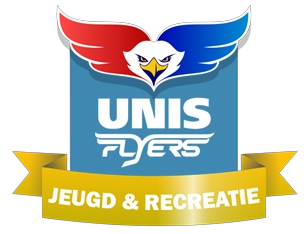 Heerenveen e.o 1991Postbus 715 8440 AS Heerenveenpenningmeester@heerenveenflyers.frlNL46 ABNA 0416 1922 97Machtiging doorlopende SEPA Incasso AlgemeenNaam incassant :  St. Jeugd IJshockey Heerenveen e.o. 1991Adres incassant :  Postbus 715Postcode incassant : 8440 AS Woonplaats incassant : HeerenveenIncassant ID :  NL22ZZZ410040340000Kenmerk machtiging :   Contributie per maand  St. Jeugd IJshockey HeerenveenOndergetekende verleent hierbij tot wederopzegging machtiging aan Stichting Jeugdijshockey Heerenveen e.o. 1991, om de door haar/zijn  verschuldigde contributie en eventueel door de Nederlandse IJshockey Bond opgelegde boetes van haar/zijn genoemde rekening af te laten schrijven. Betaling contributie in: - eenmalige termijn (1 oktober) *                                     - Maandelijkse termijnen (oktober-maart) * * (svp aankruisen, zonder keuze wordt eenmalige termijn gehanteerd)Naam :…………………………………………………………………………………………………….……… Adres : ……………………………………………………………………………………………….……………Postcode / Woonplaats: ………………………………………………………………..………..………………  IBAN-rekeningnummer  :  ………..…………………………………………………………………………….Deze machtiging tot incasso is geldig voor de onderstaande leden: (voornaam en achternaam van het desbetreffende lid invullen)1._____________________________________________________________2._____________________________________________________________3. ____________________________________________________________Plaats en datum :  …..………………….…..……………………..Handtekening : …..………………….…..……………………..Indien u het niet eens bent met de afschrijving dan kunt u deze laten terugboeken. Neem hiervoor binnen acht weken na afschrijving contact op met uw bank. Het mislukken of laten terugboeken van een afgeschreven betaling betekent dat u niet heeft betaald en dat u alsnog op een andere wijze dient te betalen. 